РЕСПУБЛИКА  КРЫМАДМИНИСТРАЦИЯ НИЖНЕГОРСКОГО СЕЛЬСКОГО ПОСЕЛЕНИЯНИЖНЕГОРСКОГО РАЙОНА РЕСПУБЛИКИ КРЫМПОСТАНОВЛЕНИЕ«28» февраля 2022 г.                                      № 116                                              пгт. НижнегорскийОб утверждении Порядка предоставления субсидий муниципальным унитарным предприятиям Нижнегорского сельского поселения Нижнегорского района Республики Крым на финансовое обеспечение затрат, необходимых для погашения просроченной кредиторской задолженностиВ соответствии с Бюджетным кодексом Российской Федерации, Федеральным законом от 6 октября 2003 г. № 131-ФЗ «Об общих принципах организации местного самоуправления в Российской Федерации», Постановлением Правительства Российской Федерации от 18 сентября 2020 года № 1492» Об общих требованиях к нормативным правовым актам, муниципальным правовым актам, регулирующим предоставление субсидий, в том числе грантов в форме субсидий, юридическим лицам, индивидуальным предпринимателям, а также физическим лицам - производителям товаров, работ, услуг, и о признании утратившими силу некоторых актов Правительства Российской Федерации и отдельных положений некоторых актов правительства Российской Федерации», руководствуясь Уставом муниципального образования Нижнегорское сельское поселение Нижнегорского района Республики Крым, администрация Нижнегорского сельского поселения Нижнегорского района Республики Крым                                                           ПОСТАНОВИЛА:1. Утвердить Порядок предоставления субсидий муниципальным унитарным предприятиям Нижнегорского сельского поселения Нижнегорского района Республики Крым на финансовое обеспечение затрат, необходимых для погашения просроченной кредиторской задолженности согласно приложению к настоящему постановлению.2. Контроль за исполнением настоящего постановления оставляю за собой.Председатель сельского совета-Глава администрации поселения                                                                                                 С.В. ЮрченкоПриложениек постановлению администрации Нижнегорского сельского поселения Нижнегорского района Республики Крымот 28.02.2022 №116
Порядок
предоставления субсидий муниципальным унитарным предприятиям Нижнегорского сельского поселения Нижнегорского района Республики Крым на финансовое обеспечение затрат, необходимых для погашения просроченной кредиторской задолженности1. Общие положения о предоставлении субсидий1.1. Настоящий Порядок разработан в соответствии со статьей 78 Бюджетного кодекса Российской Федерации, постановлением Правительства Российской Федерации от 18 сентября 2020 г. № 1492 «Об общих требованиях к нормативным правовым актам, муниципальным правовым актам, регулирующим предоставление субсидий, в том числе грантов в форме субсидий, юридическим лицам, индивидуальным предпринимателям, а также физическим лицам - производителям товаров, работ, услуг, и о признании утратившими силу некоторых актов Правительства Российской Федерации и отдельных положений некоторых актов Правительства Российской Федерации»и регламентирует механизм предоставления субсидий из бюджета Нижнегорского сельского поселения Нижнегорского района Республики Крым муниципальным унитарным предприятиям Нижнегорского сельского поселения Нижнегорского района Республики Крым (далее – Предприятие, Получатель) на финансовое обеспечение затрат, необходимых для погашения просроченной кредиторской задолженности.При формировании проекта решения о местном бюджете на очередной финансовый год и на плановый период (проекта решения о внесении изменений в решение о местном бюджете на очередной финансовый год и на плановый период) сведения о субсидиях размещаются на едином портале бюджетной системы Российской Федерации в информационно-телекоммуникационной сети «Интернет».1.2. Субсидия предоставляется в целях предупреждения банкротства, восстановления платежеспособности муниципальных унитарных предприятий Нижнегорского сельского поселения Нижнегорского района Республики Крым и направляется на погашение финансовых обязательств (кредиторской задолженности) Предприятий, включая выполнение решений судебных инстанций, Федеральной службы судебных приставов, а также на исполнение требований контролирующих органов по уплате пеней, штрафов.1.3. Субсидия предоставляется главным распорядителем средств местного бюджета - администрацией муниципального образования Нижнегорское сельское поселение Нижнегорского района Республики Крым (далее - главный распорядитель, уполномоченный орган), до которого в соответствии с бюджетным законодательством Российской Федерации как до получателя бюджетных средств доведены в установленном порядке лимиты бюджетных обязательств на предоставление субсидий, на соответствующий финансовый год (и плановый период), по результатам  отбора получателей субсидий (далее - отбор).1.4. Требования, предъявляемые к участникам отбора, которым должен соответствовать участник отбора на 1-е число месяца, предшествующего месяцу, в котором планируется проведение отбора:участники отбора - юридические лица не должны находиться в процессе реорганизации  (за исключением реорганизации в форме присоединения к юридическому лицу, являющемуся участником отбора, другого юридического лица), ликвидации, в отношении них не введена процедура банкротства, деятельность участника отбора не приостановлена в порядке, предусмотренном законодательством Российской Федерации; в реестре дисквалифицированных лиц отсутствуют сведения о дисквалифицированных руководителе, членах коллегиального исполнительного органа, лице, исполняющем функции единоличного исполнительного органа, или главном бухгалтере участника отбора, являющегося юридическим лицом; участники отбора не должны являться иностранными юридическими лицами, а также российскими юридическими лицами, в уставном (складочном) капитале которых доля участия иностранных юридических лиц, местом регистрации которых является государство или территория, включенные в утвержденный Министерством финансов Российской Федерации перечень государств и территорий, предоставляющих льготный налоговый режим налогообложения и (или) не предусматривающих раскрытия и предоставления информации при проведении финансовых операций (офшорные зоны), в совокупности превышает 50 процентов;участники отбора не должны получать средства из местного бюджета на цели, предусмотренные настоящим правовым актом на основании иных муниципальных правовых актов.1.5. Проведение отбора получателя субсидии проводится путем запроса предложений. Отбор проводится на основании предложений (заявок), направленных участниками отбора для участия в отборе, исходя из соответствия участника отбора критериям отбора и очередности поступления предложений (заявок) на участие в отборе.2. Порядок проведения отбора получателей субсидий для предоставления субсидий2.1. Для получения субсидии участник отбора представляет в уполномоченный орган только одно предложение (заявку), содержащее следующие документы:1)заявку для участия в отборе, согласно приложению №1 к настоящему порядку;2) согласие на публикацию (размещение) в информационно-телекоммуникационной сети «Интернет» информации об участнике отбора, о подаваемом участником отбора предложении (заявке), иной информации об участнике отбора, связанной с соответствующим отбором;3) справку-расчет потребности в финансовых средствах на цели, указанные в пункте 1.2 настоящего Порядка, а также расшифровку и подтверждающие документы;4) выписку из Единого государственного реестра юридических лиц;5) согласие Получателя Субсидии на осуществление в отношении него обязательной проверки соблюдения условий, целей и порядка предоставления Субсидии;6) справку о состоянии расчетов по налогам, сборам, пеням, штрафам, процентам по установленной форме, выданную не ранее 30 календарных дней до дня предоставления заявления;7) копии документов, подтверждающих возникновение денежных обязательств не исполненных в течении трех месяцев с даты, когда они должны быть погашены (договоры, акты сверки по расчетам с кредиторами, судебные акты, исполнительные документы);8)  свидетельство о государственной регистрации;9) свидетельство о постановке на учет в налоговом органе;10)  копию бухгалтерского баланса и копию отчета о финансовых результатах на 1-е число квартала, в котором подается заявление;11) реестр задолженности, планируемой к погашению за счет средств субсидии, сформированный в отношении совокупных неисполненных денежных обязательств и (или) неисполненной обязанности по уплате обязательных платежей в бюджеты различных уровней и внебюджетные фонды, по выплате выходных пособий и (или) по оплате труда лиц, работающих или работавших по трудовому договору, утвержденный руководителем.Документы представляются участником отбора на бумажном носителе.Все документы, поданные на бумажном носителе, должны быть четко напечатаны. Подчистки и исправления не допускаются, за исключением исправлений, скрепленных печатью и заверенных подписью уполномоченного лица - участника отбора.Предложение (заявка) отклоняется в день проведения регистрации в случае выявления на документах грубых исправлений, пятен, подтеков, а также неразборчивости шрифта.2.2. Уполномоченный орган в трехдневный срок со дня принятия решения о проведении отбора размещает объявление о проведении отбора на едином портале бюджетной системы Российской Федерации в информационно-телекоммуникационной сети «Интернет» (http://budget.gov.ru) и на официальном сайте администрации. Прием предложений (заявок) осуществляется в 30-дневный срок, исчисляемый в календарных днях, со дня размещения объявления о проведении отбора.Объявление о проведении отбора содержит:сроки проведения отбора (дату и время начала (окончания) подачи (приема) заявок участников отбора), которые не могут быть меньше 30 календарных дней, следующих за днем размещения объявления о проведении отбора;наименование, место нахождения, почтовый адрес, адрес электронной почты главного распорядителя как получателя бюджетных средств или иной организации, проводящей в соответствии с правовым актом отбор;цели предоставления субсидии в соответствии с пунктом 1.2 настоящего Порядка, а также результаты предоставления субсидии;доменное имя, и (или) сетевой адрес, и (или) указатели страниц сайта в информационно-телекоммуникационной сети «Интернет», на котором обеспечивается проведение отбора;требования к участникам отбора и перечень документов, представляемых участниками отбора для подтверждения их соответствия указанным требованиям;порядок подачи заявок участниками отбора и требования, предъявляемых к форме и содержанию заявок, подаваемых участниками отбора;порядок отзыва заявок участников отбора, порядок возврата заявок участников отбора;правила рассмотрения и оценки заявок участников отбора;порядок предоставления участникам отбора разъяснений положений объявления о проведении отбора, даты начала и окончания срока такого предоставления;срок, в течение которого победитель (победители) отбора должен подписать соглашение (договор) о предоставлении субсидии (далее - соглашение);условия признания победителя отбора уклонившимся от заключения соглашения;дата размещения результатов отбора на  официальном сайте главного распорядителя как получателя бюджетных средств в информационно-телекоммуникационной сети «Интернет», которая не может быть позднее 14-го календарного дня, следующего за днем определения победителя отбора.2.3. Уполномоченный орган:- регистрирует предложения (заявки) в день их поступления. Номер при регистрации предложения (заявки) должен содержать указание на дату и время его поступления;Заявки предоставляются:- в администрацию по адресу: Республика Крым, Нижнегорский район, пгт. Нижнегорский, ул. Школьная, д. 8а;- почтовым отправлением. При почтовом отправлении датой принятия заявки и документов считается дата, указанная на штампе почтового отделения.В случае установления факта подачи одним участником отбора двух и более заявок на участие в отборе, при условии, что поданные ранее заявки таким участником не отозваны, все заявки на участие в отборе такого участника не рассматриваются и возвращаются участнику.Документы, представленные на конкурсный отбор после установленного срока, не принимаются.В течение срока приема заявок на участие в отборе Администрация организует предоставление участникам отбора разъяснений положений объявления о проведении отбора.Для проведения отбора получателей субсидии на основании постановления администрации Нижнегорского сельского поселения Нижнегорского района Республики Крым образуется комиссия по определению получателей субсидии (далее – комиссия).Комиссия осуществляет отбор получателей субсидий на основании критериев отбора, установленных настоящим Порядком.В течение двух рабочих дней после дня окончания приема предложений (заявок) комиссия рассматривает представленные документы на соответствие критериям отбора и требованиям настоящего Порядка и принимает решение о предоставлении субсидии участнику отбора либо об отказе в ее предоставлении. Получатель субсидии определяется уполномоченным органом среди участников отбора в соответствии с критериями отбора и очередностью поступления предложений (заявок) на участие в отборе.В случае если на участие в отборе не представлено ни одного предложения (заявки), отбор признается несостоявшимся.2.4. При рассмотрении предложений (заявок) комиссия проверяет их соответствие требованиям, установленным в пунктах 1.4 и 2.1 настоящего Порядка. Право на получение Субсидий имеют Получатели, отвечающие следующим критериям:- не способные удовлетворить требования кредиторов по денежным обязательствам, выплате выходных пособий и (или) по оплате труда лиц, работающих или работавших по трудовому договору, и (или) исполнить обязанности по уплате обязательных платежей, если соответствующие обязательства и (или) обязанности не исполнены ими в течении трех месяцев с даты, когда они должны были быть исполнены;- в отношении которых в установленном действующим законодательством Российской Федерации порядке не применена ни одна из процедур, предусмотренных статьей 27 Федерального закона от 26.10.2002 № 127-ФЗ «О несостоятельности (банкротстве).2.5. Участник отбора имеет право отозвать предложение (заявку) в любое время до истечения срока завершения отбора путем направления в Администрацию соответствующего письменного обращения заявителя. Отозванные заявки не учитываются при определении количества заявок, представленных на участие в отборе.2.6. Основаниями для отклонения предложений (заявок) участника отбора на стадии рассмотрения и оценки предложений (заявок)  являются:несоответствие участника отбора требованиям, установленным в пункте 1.4 настоящего Порядка;несоответствие представленных участником отбора предложений (заявок) и документов требованиям к предложениям (заявкам) участников отбора, установленным в объявлении о проведении отбора;недостоверность представленной участником отбора информации, в том числе информации о месте нахождения и адресе юридического лица;подача участником отбора предложения (заявки) после даты и (или) времени, определенных для подачи предложений (заявок).2.7. Участник отбора имеет право устранить недостатки и подать предложение (заявку) повторно с полным пакетом исправленных документов в сроки, отведенные на проведение отбора. При этом исправленное предложение (заявка) с пакетом документов регистрируется в день их повторного поступления в порядке очередности поступления предложений (заявок).2.8. Рассмотрение предложений (заявок) осуществляется по адресу: Республика Крым Нижнегорский район, пгт. Нижнегорский, ул. Школьная, 8а.2.9. По результатам отбора формируется протокол проведения запроса предложений (заявок), в котором отражается, в том числе следующая информация:- дата, время и место проведения рассмотрения предложений (заявок);- информация об участниках отбора, предложения (заявки) которых были рассмотрены;- информация об участниках отбора, предложения (заявки) которых были отклонены, с указанием причин их отклонения, в том числе положений объявления о проведении отбора, которым не соответствуют такие предложения (заявки);- наименование получателя (получателей) субсидии, с которым заключается соглашение, и размер предоставляемой ему субсидии.Информация о результатах рассмотрения предложений (заявок) размещается на едином портале и на официальном сайте главного распорядителя как получателя бюджетных средств в информационно-телекоммуникационной сети «Интернет»  не позднее  14-го календарного дня, следующего за днем определения победителя отбора. 3. Условия и порядок предоставления субсидий3.1. Предоставление субсидии осуществляется на основании соглашения. Соглашение заключается между уполномоченным органом и получателем субсидии в соответствии с типовой формой, установленной администрацией, подписывается в течение трех рабочих дней со дня объявления получателя субсидии.3.2. В случае если получатель субсидии не подписывает соглашение о предоставлении субсидии в установленный срок, получатель субсидии считается уклонившимся от заключения соглашения.3.3. В соглашении предусматриваются:- размер субсидии, ее целевое назначение;- порядок и сроки ее перечисления;- значение результата предоставления субсидии;- виды расходов, связанных с организацией и проведением мероприятия;- порядок и сроки возврата субсидии (остатков субсидии);- условия согласования новых требований соглашения или расторжения соглашения при недостижении согласия по новым условиям в случае уменьшения уполномоченному органу ранее доведенных лимитов бюджетных обязательств, указанных в пункте 1.3. настоящего Порядка, приводящего к невозможности предоставления субсидии в размере, определенном в соглашении;- согласие получателя субсидии и лиц, являющихся подрядчиками (исполнителями) по договорам (соглашениям), заключенным в целях исполнения обязательств по соглашению о предоставлении субсидии, на осуществление уполномоченным органом и/или органами финансового контроля проверок соблюдения участником отбора условий, целей и порядка предоставления субсидии, а также о включении таких положений в соглашение;- запрет приобретения за счет полученных средств иностранной валюты, за исключением операций, осуществляемых в соответствии с валютным законодательством Российской Федерации при закупке (поставке) высокотехнологичного импортного оборудования, сырья и комплектующих изделий.3.4. При необходимости уполномоченный орган и получатель субсидии заключают дополнительное соглашение к соглашению о предоставлении субсидии или дополнительное соглашение о расторжении соглашения.3.5.  Размер субсидии определяется решением о бюджете на соответствующий год и плановый период.Субсидия предоставляется в размере до 100 процентов  задолженности.Результатом предоставления субсидий является возмещение заявителям части произведенных затрат на цели, указанные в пункте 1.2 настоящего Порядка.3.6. Уполномоченный орган перечисляет субсидию на расчетный счет получателя субсидии, открытый в российской кредитной организации, единовременно, не позднее 10 рабочих дней со дня заключения соглашения.При недостаточности средств для выплаты субсидий всем получателям субсидий, представившим заявочную документацию в администрацию, преимущественное право на получение субсидий имеют получатели субсидий, заявочная документация которых ранее зарегистрирована в установленном порядке в администрации.3.7. Основаниями для отказа в предоставлении субсидии получателю субсидии являются:- несоответствие представленных получателем субсидии документов требованиям, установленным в пункте2.2 настоящего Порядка, или непредставление (представление не в полном объеме) указанных документов;- установление факта недостоверности представленной получателем субсидии информации.4. Требования к отчетности4.1. Получатель субсидии представляет в уполномоченный орган:- отчет о достижении результата предоставления субсидии до 15 января года, следующего за годом предоставления субсидии;- отчет о расходах, источником финансового обеспечения которых является субсидия, не позднее пятого рабочего дня, следующего за отчетным кварталом.4.2. Соглашением могут быть предусмотрены иные дополнительные формы, порядки и сроки предоставления отчетности получателем субсидии.5. Требования об осуществлении контроля за соблюдением условий, целей и порядка предоставления субсидий и ответственности за их нарушение5.1. Уполномоченный орган и органы финансового контроля осуществляют проверки соблюдения целей, условий и порядка предоставления субсидии, установленных настоящим Порядком.5.2. Субсидия подлежит возврату получателем субсидии в бюджет муниципального образования Нижнегорское сельское поселение Нижнегорского района Республики Крым в течение 30 рабочих дней со дня принятия решения о ее возврате в случаях:- нарушения получателем субсидии условий, установленных при предоставлении субсидии, выявленного по фактам проверок, проведенных уполномоченным органом и/или органами финансового контроля;- представления недостоверных (неполных) сведений и документов для получения субсидии;- непредставления отчетов о расходах, источником финансового обеспечения которых является субсидия, о достижениях результата предоставления субсидии в установленные сроки;- нецелевого использования средств субсидии;- недостижения результата предоставления субсидии.В случае если по результатам проверок, проведенных уполномоченным органом и/или органами финансового контроля, будут установлены факты нарушения целей, условия и порядка предоставления субсидии, получатель субсидии обязан возвратить соответствующие денежные средства в доход бюджета муниципального образования Нижнегорское сельское поселение Нижнегорского района Республики Крым в 30-дневный срок, исчисляемый в рабочих днях, со дня получения требования уполномоченного органа:- в полном объеме:в случае представления недостоверных сведений и документов для получения субсидии;в случае непредставления отчета об использовании субсидии и о достижении результата предоставления субсидии;за недостигнутое значение результата предоставления субсидии;в случае нарушения получателем субсидии условий, целей и порядка предоставления субсидии;- в объеме использованной не по целевому назначению субсидии:в случае выявления нецелевого использования средств субсидии.5.3. В случаях, предусмотренных соглашением, остатки субсидии, не использованные в отчетном финансовом году, подлежат возврату получателем субсидии в доход бюджета муниципального образования Нижнегорское сельское поселение Нижнегорского района Республики Крым до 1 февраля года, следующего за отчетным.5.4. При нарушении получателем субсидии сроков возврата субсидии, указанных в пунктах 5.2. и 5.3. настоящего Порядка, уполномоченный орган в семидневный срок, исчисляемый в рабочих днях, со дня истечения срока возврата субсидии принимает меры по взысканию указанных средств в бюджет муниципального образования Нижнегорское сельское поселение Нижнегорского района Республики Крым в установленном законодательством порядке.5.5. Контроль за соблюдением условий, целей и порядка предоставления субсидии осуществляется уполномоченным органом в соответствии с законодательством Российской Федерации.Приложение 1Главе муниципального образованияНижнегорского сельского поселения ___________________________________(Ф.И.О.)Заявление
о предоставлении субсидии на финансовое обеспечение затрат, необходимых для погашения просроченной кредиторской задолженности____________________________________________________________________ _________(наименование заявителя)____________________________________________________________________ _________(должность, Ф.И.О. руководителя, уполномоченного лица)____________________________________________________________________ _________(документ, удостоверяющий полномочия лица, действующего от имени заявителя)Вид экономической деятельности ________________________________________________Адрес ________________________________________________________________________Телефон _________________, факс ______________, e-mail___________________________Контактное лицо (должность, Ф.И.О., телефон) ________________________________________________________________________________________________________ _____________________________________________________________________________ _________ИНН _____________________, КПП ______________, ОГРН _________________________Регистрационный номер в ПФР __________________________________________________Расчетный счет № _____________________________________________________________в _________________________________________________________________________ ___БИК _____________________, корреспондентский счет ______________________________Прошу предоставить на безвозмездной и безвозвратной основе субсидию нафинансовое обеспечение затрат в рамках мер по предупреждению банкротства ивосстановлению платежеспособности_____________________________________________(наименование муниципального унитарного предприятия)____________________________________________________________________ _________(указывается наименование расходов, на которые необходимо предоставить субсидию)в размере ________________________________________________________________ руб.Обязуемся использовать субсидию по целевому назначению, неиспользованнуючасть субсидии возвратить в бюджет муниципального образования ___________ _________ поселения не позднее ______ года.Приложение:1. _________________________________________________________________________ __2. _________________________________________________________________________ __3. _________________________________________________________________________ __О результатах рассмотрения прошу уведомить по____________________________________________________________________ _________(e-mail, почтовый адрес)М.П.Дата__________________________________Руководитель муниципальногоунитарного предприятия/уполномоченный представитель_________(подпись)____________________(расшифровка подписи)Главный бухгалтермуниципального унитарногопредприятия_________(подпись)____________________(расшифровка подписи)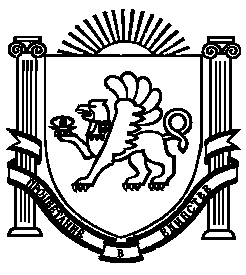 